Dear Mr. Antonio Mateos This is Jamko writing from Koller refrigeration equipment company. Thanks for your inquiry about our flake ice machine.1.Specification and quotationThe daily output capacity of flake ice machine range from 200kg ~ 20 ton with different prices. In the following, we quote our standard 5 tons & minimum 200 kg model for your preliminary reference:*This price is base on machine using supply power in Spain, carbon steel evaporator barrel and brand new compressor with widely used and approved R404a refrigerant.*The ice collecting bin, ice handcart and ice shovel are provided for free with the KP02 flake ice machine.*Germany Bitzer compressor is also accessible for the 5 tons flake ice machine with same price as Bock compressor.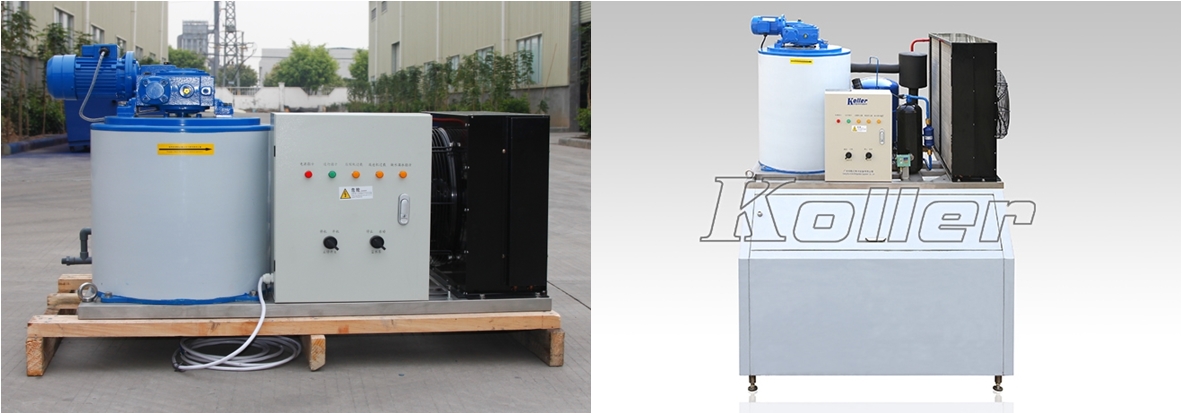 KP02 flake ice machine                                                 Combined with ice bin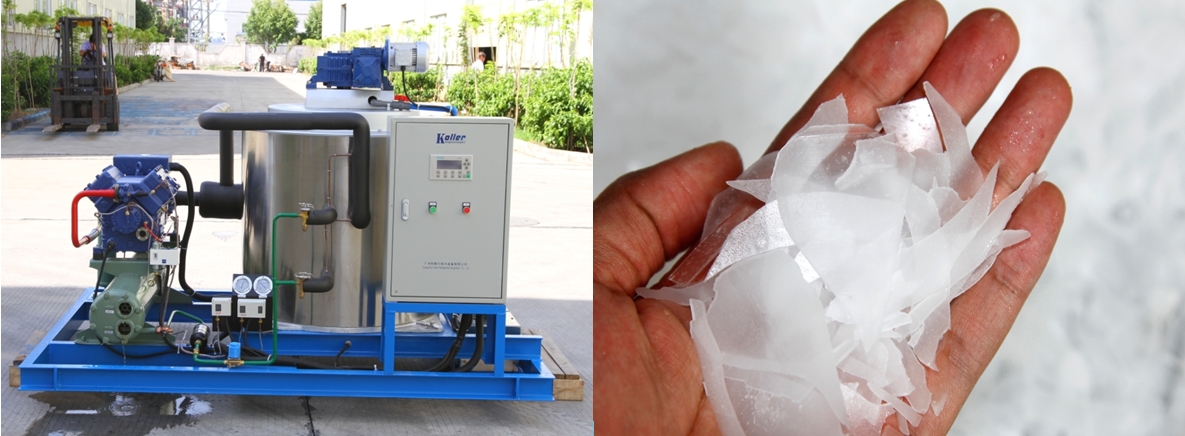 5 ton flake ice machine KP50                                                flake ice***So Antonio, could you kindly tell us how many tons of ice you require per day, so that we could have the right recommendation?Looking forward to your replyThanks Best Regards, Mr Jam ko (Sales Manager)  ModelCapacity/24 hoursCapacity/ hourWater resourceCooling systemCompressorEquip with ice collecting binPower supplyFOB priceKP02200 kg9 kgFresh waterAir cooling system1.25 HP Italy Aspera√220V (household)3,750 USDKP505 tons209 kgFresh waterWater cooling system20 HP Germany Bock×380V (industrial)23,000 USD